2022년도 KAMF 사업계획서2022.05.22KAMF기획특임위원회위원장 박병찬사업개요사업 예상 타임라인KAMF기획특임위원회조직도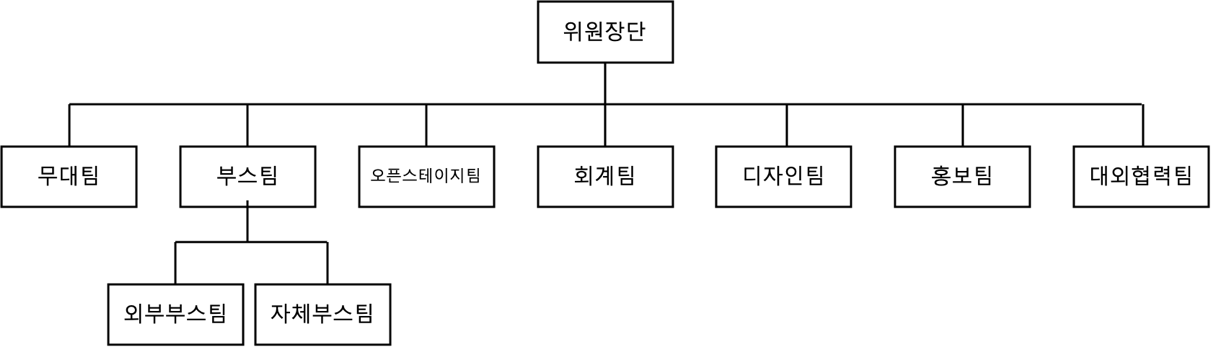 위와 같이 총 10개 팀으로 구성팀 구성구성원사업 추진 목적, 필요성, 방향성사업 목적학업과 연구 등의 바쁜 일상 속에서 살아가는 KAIST 구성원들이 잠시 일상을 벗어나 즐길 수 있는 음악축제를 기획해 생활에의 환기를 추구하고 다양한 KAIST 구성원 개인들이 모여 거리낌 없이 즐길 수 있는 행사를 만들고자 함.사업 필요성학업과 연구에 매진하는 한 KAIST 구성원 개인으로서 뿐만이 아니라 음악을 좋아하는 개인, 예술을 좋아하는 개인, 그리고 음악과 함께 즐거운 분위기에서 뛰노는 것을 좋아하는 개인 등 다양한 개인이 한데 모여 융화될 수 있는 행사가 될 수 있음.사업 방향성시민들에게 행사장을 오픈하며, 지역사회와 함께하는 KAIST를 지향하도록 함.모두가 즐길 수 있는 KAMF가 되도록, 개인이 추구하는 바나 여러 개성에 관계없이 다 함께 즐길 수 있는 행사를 만들고자 함. 또한 장애인을 위한 시설을 마련해 모든 사람이 즐기는데 문제가 없도록 함.사업의 공익성지역사회에서 대학의 역할 중 하나인 ‘지역사회와 함께하는 대학’의 기조를 높이 사 기획한 문화행사이며, KAIST가 속한 지역인 대전 지역의 시민들과 학생들이 함께 즐길 수 있음.사업계획 및 행사 시간표사업 수혜 대상자KAIST 구성원 및 대전 시민구체적인 사업의 내용가을 날씨를 고려하여 행사 일시를 정했습니다. 카포전 등 학교 행사와겹치지 않게 날짜를 설정하였고, 개강 직후라 많은 학생들이 편한 마음으로 참여하기를 기대하고 있습니다. 학교 부처와 논의하여 행사 기간 중앙 도로 및 본관 앞 도로 통제 협조 요청도 진행한 상황입니다.본래 취지와 맞게 전원 무료 관람으로 기획하고 있습니다. 무대 외 시간에는 부스와 오픈스테이지(버스킹), 푸드트럭을 운영할 예정입니다.모두가 즐길 수 있는 KAMF가 되도록 청각장애인을 위해 노래 가사를 본 무대 스크린에 띄우고, 지체장애인을 위해 휠체어를 타고 무대를 볼 수 있는 휠체어존을 마련하고자 합니다.본 무대에는 총 6~7팀의 가수/밴드를 섭외할 예정입니다.본 공연 전에는 교내 소속 학생 팀의 신청을 받아 ‘오픈 스테이지’를 진행할 예정입니다. 공연 관람, 부스 체험을 넘어 학생들이 직접 본인의 끼를 뽐낼 수 있는 프로그램을 제공한다는 것에, 더욱 활발한 행사가 될 것이라는 기대를 가지고 있습니다.부스 중 일부를 홍보 부스로 만들어 외부업체로부터 지원을 받아 지원받은 비용을 더 나은 행사 진행을 위해 사용할 예정입니다.KAMF 행사 시간표2022년 9월 16, 17일(금, 토) 양일 모두 낮 12시부터 저녁 10시까지 행사를 진행합니다. 잔디광장에 마련한 소무대에서 학생들이 버스킹 공연을 하는 ‘오픈스테이지’, 가수들의 공연이 펼쳐지는 ‘메인 무대’, 동아리 운영 부스와 외부인 운영 부스로 이루어진 ‘부스’, 다양한 먹거리가 준비된 ‘푸드트럭’. 이렇게 총 4가지의 프로그램을 진행하며 요일별 각 프로그램 진행 시간표는 아래와 같습니다.KAIST Art & Music Festival사업방식 : 직접사업준비기간 : 2022.04 ~ 2022.09사업일시 : 2022.09.16 ~ 2022.09.17소요예산 : 팔천삼백오십만원 (일금 83,500,000)담당부서/담당자 : KAMF기획특임위원회 / 위원장 박병찬날짜내용비고2022.042022 KAMF기획특임위원회 구성 및 행사 방향성 수립 2022.05~ 2022.06행사 콘셉트 논의 및 프로그램 구성가수 라인업 조사 및 무대업체 조사행사업체 탑플랜과 협력2022.07시설팀, 안전팀, 학생지원팀 등 관련 부처 방문푸드트럭 계약 및 잔디광장 배치도 설정 2022.08교내 및 교외 부스 섭외 및 오픈스테이지(학생 버스킹) 참여자 모집사업 타임라인 설정 및 세부사항 조정 2022.09.16~2022.09.17 KAIST Art & Music Festival잔디광장에서 진행2022.09행사 참여자 대상 피드백 설문 조사및 사업 마무리페이스북 페이지, 인스타그램 및 아라 등 온라인 상으로 진행 구성팀장주요 업무위원장단박병찬KAMF기획특임위원회에서 진행되는 모든 업무를 총괄하며 행사에 대한 모든 책임과 권한을 갖는다.무대팀길현종메인 무대에서 진행되는 외부 초청 가수 공연에 대한 모든 업무를 담당한다. 섭외 대행업체 선정, 가수 선정, 무대 설치 관리 등의 업무를 진행한다.부스팀조호정행사의 주요한 부분중 하나인 부스와 관련된 모든 업무를 총괄한다.외부부스팀조호정부스팀 산하에 소속된다. 교내 다양한 동아리로부터 부스 운영을 신청받아 관리하며, 부스에 들어올 외부 업체를 선정한다. 플리마켓, 푸드트럭 관리 업무도 함께 담당한다.자체부스팀김지현부스팀 산하에 소속된다. 행사 참가자들의 부스 참여를 독려하기 위한 기획위원회 자체 부스를 제작하며 이외에도 유익한 부스를 제작해 운영한다.오픈스테이지팀박준서학생들로부터 신청을 받아 버스킹 무대를 진행하는 오픈 스테이지를 관리한다.회계팀최준열행사 집행에 필요한 예산을 검토하고 예산안 작성, 결제 진행 및 결산안을 작성한다.디자인팀박주현행사 기획에서 필요한 디자인물을 제작한다.홍보팀김한준행사를 홍보하기 위한 홍보물 제작, SNS 관리 등의 업무를 진행한다.대외협력팀박병찬외부 업체나 학교 등 위원회 밖의 단체와 연락하고 협력하여 진행하는 업무를 담당한다.직책이름학과학번특임위원장, 대외협력팀장박병찬전산학부21부특임위원장추도현전기및전자공학부19무대팀장길현종새내기과정학부21부스팀장, 외부부스팀장조호정화학과19자체부스팀장김지현새내기과정학부21오픈스테이지팀장박준서전산학부21회계팀장최준열물리학과20디자인팀장박주현기계공학과19홍보팀장김한준융합인재학부21특임위원고세은생명과학과19특임위원구재영생명화학공학과20특임위원김경효전산학부21특임위원김선호생명과학과21특임위원김영서전기및전자공학부21특임위원김주원전산학부18특임위원김하진물리학과21특임위원류승환신소재공학과17특임위원박민교생명과학과19특임위원박정호수리과학과20특임위원백준규전기및전자공학부19특임위원백지윤전산학부19특임위원변재민원자력및양자공학과21특임위원이리아새내기과정학부21특임위원이주용생명과학과19특임위원정인홍생명과학과20특임위원정지혁생명화학공학과19특임위원최정흠새내기과정학부22특임위원허현전산학부209월 16일(금)9월 16일(금)9월 16일(금)9월 16일(금)오픈스테이지
(학생 버스킹)메인 무대
(가수 공연)부스푸드트럭12:00~13:00부스 운영
(12:00~18:00)푸드트럭 운영
(12:00~22:00)12:00~13:00부스 운영
(12:00~18:00)푸드트럭 운영
(12:00~22:00)13:00~14:00팀1 (14:00~14:30)부스 운영
(12:00~18:00)푸드트럭 운영
(12:00~22:00)13:00~14:00팀2 (14:30~15:00)부스 운영
(12:00~18:00)푸드트럭 운영
(12:00~22:00)14:00~15:00팀3 (15:00~15:30)부스 운영
(12:00~18:00)푸드트럭 운영
(12:00~22:00)14:00~15:00팀4 (15:30~16:00)부스 운영
(12:00~18:00)푸드트럭 운영
(12:00~22:00)15:00~16:00팀5 (16:00~16:30)부스 운영
(12:00~18:00)푸드트럭 운영
(12:00~22:00)15:00~16:00팀6 (16:30~17:00)부스 운영
(12:00~18:00)푸드트럭 운영
(12:00~22:00)16:00~17:00팀7 (16:30~17:00)부스 운영
(12:00~18:00)푸드트럭 운영
(12:00~22:00)16:00~17:00팀8 (16:30~17:00)부스 운영
(12:00~18:00)푸드트럭 운영
(12:00~22:00)17:00~18:00메인 무대가수 공연1시간 
추가운영 가능푸드트럭 운영
(12:00~22:00)17:00~18:00메인 무대가수 공연1시간 
추가운영 가능푸드트럭 운영
(12:00~22:00)18:00~19:00메인 무대가수 공연푸드트럭 운영
(12:00~22:00)18:00~19:00메인 무대가수 공연푸드트럭 운영
(12:00~22:00)19:00~20:00메인 무대가수 공연푸드트럭 운영
(12:00~22:00)19:00~20:00메인 무대가수 공연푸드트럭 운영
(12:00~22:00)20:00~21:00메인 무대가수 공연푸드트럭 운영
(12:00~22:00)20:00~21:00메인 무대가수 공연푸드트럭 운영
(12:00~22:00)21:00~22:00푸드트럭 운영
(12:00~22:00)9월 17일(토)9월 17일(토)9월 17일(토)9월 17일(토)오픈스테이지
(학생 버스킹)메인 무대
(가수 공연)부스푸드트럭12:00~13:00부스 운영
(12:00~17:00)푸드트럭 운영
(12:00~22:00)12:00~13:00부스 운영
(12:00~17:00)푸드트럭 운영
(12:00~22:00)13:00~14:00팀9 (14:00~14:30)부스 운영
(12:00~17:00)푸드트럭 운영
(12:00~22:00)13:00~14:00팀10 (14:30~15:00)부스 운영
(12:00~17:00)푸드트럭 운영
(12:00~22:00)14:00~15:00팀11 (15:00~15:30)부스 운영
(12:00~17:00)푸드트럭 운영
(12:00~22:00)14:00~15:00팀12 (15:30~16:00)부스 운영
(12:00~17:00)푸드트럭 운영
(12:00~22:00)15:00~16:00팀13 (16:00~16:30)부스 운영
(12:00~17:00)푸드트럭 운영
(12:00~22:00)15:00~16:00팀14 (16:30~17:00)부스 운영
(12:00~17:00)푸드트럭 운영
(12:00~22:00)16:00~17:00팀15 (16:30~17:00)부스 운영
(12:00~17:00)푸드트럭 운영
(12:00~22:00)16:00~17:00팀16 (16:30~17:00)부스 운영
(12:00~17:00)푸드트럭 운영
(12:00~22:00)17:00~18:00메인 무대가수 공연1시간 
추가운영 가능푸드트럭 운영
(12:00~22:00)17:00~18:00메인 무대가수 공연1시간 
추가운영 가능푸드트럭 운영
(12:00~22:00)18:00~19:00메인 무대가수 공연푸드트럭 운영
(12:00~22:00)18:00~19:00메인 무대가수 공연푸드트럭 운영
(12:00~22:00)19:00~20:00메인 무대가수 공연푸드트럭 운영
(12:00~22:00)19:00~20:00메인 무대가수 공연푸드트럭 운영
(12:00~22:00)20:00~21:00메인 무대가수 공연푸드트럭 운영
(12:00~22:00)20:00~21:00메인 무대가수 공연푸드트럭 운영
(12:00~22:00)21:00~22:00푸드트럭 운영
(12:00~22:00)